December 27, 2017Hello Political Candidates and Supporters,The Town of Pagosa Springs would like to remind residents of the regulations governing the display of political signs within Town boundaries. Political sign are allowed to be up to 6 square feet in size. Signs may be displayed in Town starting 45 days prior to an election and must be removed 3 days following the election. Only 1 sign per candidate, per property is allowed, and signs must be located on private property, with the property owners’ permission. No signs are allowed in the right of way (that area between a property line and a roadway or sidewalk). A sign permit is not required for political signs.For further information, call James Dickhoff, Planning Director at 970-264-4151 x225. You may also visit our web page for more information, www.townofpagosasprings.com.Thank You,Town Clerk’s Office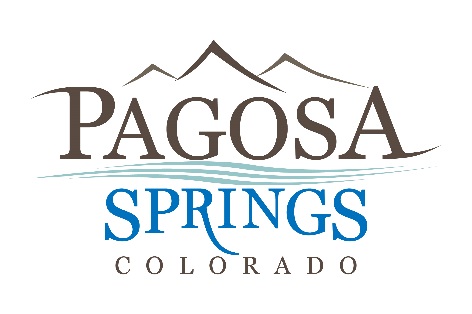 Town Hall551 Hot Springs Boulevard - PO Box 1859Pagosa Springs, CO 81147970-264-4151www.townofpagosasprings.com